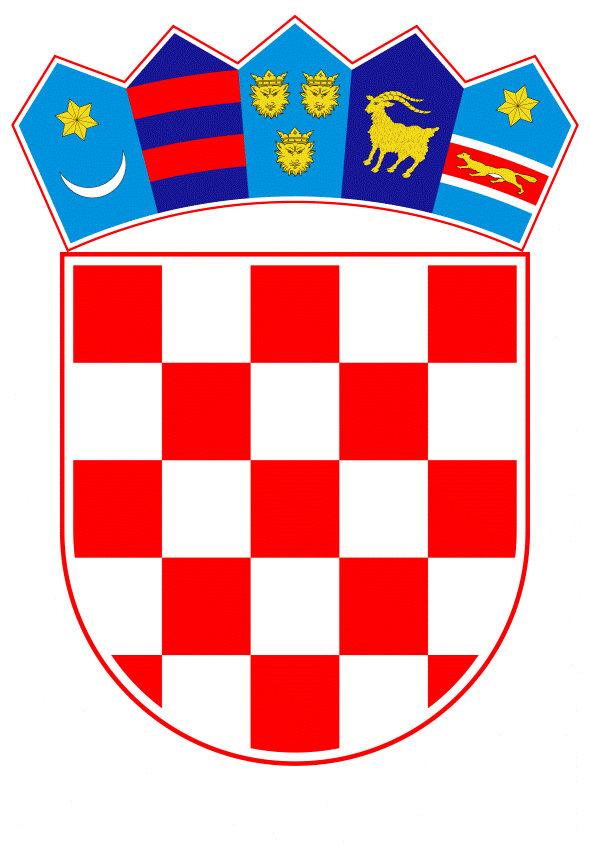 VLADA REPUBLIKE HRVATSKEZagreb, 16. listopada 2019.______________________________________________________________________________________________________________________________________________________________________________________________________________________________Banski dvori | Trg Sv. Marka 2 | 10000 Zagreb | tel. 01 4569 222 | vlada.gov.hr									PRIJEDLOGKLASA:URBROJ:Zagreb, xx. listopada 2019.Na temelju članka 31. stavka 2. Zakona o Vladi Republike Hrvatske (Narodne novine“ 150/11, 119/14, 93/16 i 116/18) i članka 22. stavka 2. Zakona o Fondu za zaštitu okoliša i energetsku učinkovitost („Narodne novine“ 107/03 i 144/12), a u svezi s  člankom 15a. stavkom 1. podstavkom 2. Statuta Fonda za zaštitu okoliša i energetsku učinkovitost („Narodne novine“ broj 193/03, 73/04, 116/08, 101/09, 118/11, 67/13, 70/14 i 155/14-pročišćeni tekst), Vlada Republike Hrvatske je na sjednici održanoj dana ___ listopada 2019. godine donijela,ODLUKU o davanju suglasnosti na Odluku Upravnog odbora Fonda za zaštitu okoliša i energetsku učinkovitost kojom se daje suglasnost za sklapanje ugovora o zakupu poslovnog prostoraI.Daje se suglasnost na Odluku Upravnog odbora Fonda za zaštitu okoliša i energetsku učinkovitost KLASA:024-04/19-03/12, URBROJ:563-01/69-19-4 od 14. listopada 2019. godine kojom se daje suglasnost direktoru Fonda za zaštitu okoliša i energetsku učinkovitost, vršitelju dužnosti direktora Fonda, odnosno zamjenici direktora Fonda, za sklapanje Ugovora o zakupu poslovnog prostora koji uključuje bruto površinu od 4.668,58m2 kao i četrdeset devet (49) parkirno-garažnih mjesta, s trgovačkim društvom Europolis Zagrebtower d.o.o. iz Zagreba, na lokaciji Zagrebtower, Radnička cesta 80, za razdoblje od 5 (pet) godina, u sveukupnom iznosu od 4.194.950,14 Eura što po srednjem tečaju HNB-a na dan 17. rujna 2019. iznosi 30.999.553,09 kuna bez PDV-a,II.Ova Odluka stupa na snagu danom donošenjaPREDSJEDNIK     mr. sc. Andrej Plenković	KLASA:	URBROJ:Zagreb, _____OBRAZLOŽENJEFond za zaštitu okoliša i energetsku učinkovitost (u daljnjem tekstu: Fond) sklopio je s trgovačkim društvom Europolis Zagrebtower d.o.o. iz Zagreba, Ugovor o zakupu poslovnog prostora na adresi Radnička cesta 80, Zagreb dana 25. srpnja 2014. godine na razdoblje od 5 (pet) godina.Ministarstvo državne imovine, izvijestilo je Fond kako nema na upravljanju nekretninu u vlasništvu Republike Hrvatske, koja bi svojom površinom i karakteristikama bila primjerena za smještaj radnika Fonda i koju bi bili u mogućnosti dodijeliti Fondu na korištenje uz plaćanje naknade, te je stoga suglasno sa sklapanjem ugovora o zakupu sa zakupodavcem Europolis Zagrebtower d.o.o., Radnička cesta 80, Zagreb, na razdoblje od 5 godina, ukoliko Fond za zaštitu okoliša i energetsku učinkovitost ishodi suglasnost Vlade Republike Hrvatske za zakup poslovnog prostora za svih 5 godina.Slijedom naprijed navedenog, a temeljem usporedbe zaprimljenih ponuda utvrđeno je kako je ostanak u postojećem prostoru financijski najprihvatljivije rješenje neovisno o kojem se faktoru analize i usporedbe troškova radi (cijena najma i ostali ponuđeni uvjeti, direktni troškovi preseljenja, troškovi uređenja novo unajmljenog prostora te ostali troškovi opreme nastali kao uzrok preseljenja).Financijska sredstva za provedbu ove Odluke osigurana su Financijskom Planu Fonda za zaštitu okoliša i energetsku učinkovitost za 2019. godinu s projekcijom za 2020. i 2021. godinu.Upravni odbor Fonda na sjednici održanoj dana 14. listopada 2019. godine, donio je Odluku KLASA: 024-04/19-03/12, URBROJ: 563-01/69-19-4 o davanju suglasnosti direktoru Fonda za zaštitu okoliša i energetsku učinkovitost, vršitelju dužnosti direktora Fonda, odnosno zamjenici direktora Fonda, za sklapanje Ugovora o zakupu poslovnog prostora s trgovačkim društvom Europolis Zagrebtower d.o.o. iz Zagreba, koji uključuje zakup bruto površine od 4.668,58m2 kao i četrdeset devet (49) parkirno-garažnih mjesta, s trgovačkim društvom Europolis Zagrebtower d.o.o. iz Zagreba, na lokaciji Zagrebtower, Radnička cesta 80, za razdoblje od 5 (pet) godina, u sveukupnom iznosu od 4.194.950,14 Eura što po srednjem tečaju HNB-a na dan 17. rujna 2019. iznosi 30.999.553,09 kuna bez PDV-a, u koju cijenu su uračunati fiksni troškovi režija i održavanja parkirno-garažnih mjesta.Od naprijed navedene ukupne kvadrature, 1.891,00 m2 poslovnog prostora koristiti će se za potrebe izvršavanja delegiranih funkcija Posredničkog tijela razine 2, te će se stoga troškovi zakupa za navedenu kvadraturu refundirati Fondu u iznosu od 85%, a sve sukladno Obavijesti o dodjeli bespovratnih sredstava iz Prioritetne osi 10 - Tehnička pomoć Operativnog programa Konkurentnosti i kohezija 2014.-2020.Odredbom članka 22. stavkom 2. Zakona o Fondu za zaštitu okoliša i energetsku učinkovitost, propisano je da Fond ne može bez suglasnosti Vlade Republike Hrvatske, odnosno tijela koje ona odredi, ugovoriti poslove čija vrijednost prelazi iznos utvrđen Statutom Fonda, dok je odredbom članka 15.a stavkom 1. podstavkom 2. Statuta Fonda za zaštitu okoliša i energetsku učinkovitost propisano da Upravni odbor odlučuje uz suglasnost Vlade Republike Hrvatske o sklapanju pravnih poslova čija pojedinačna vrijednost prelazi iznos od 10.000.000,00 kuna.Slijedom naprijed navedenog, Vlada Republike Hrvatske temeljem članka 31. stavka 2. Zakona o Vladi Republike Hrvatske, daje suglasnost na Odluku Upravnog odbora Fonda za sklapanje Ugovora o zakupu poslovnog prostora s trgovačkim društvom Europolis Zagrebtower d.o.o. iz Zagreba, koji uključuje zakup bruto površine od 4.668,58m2 kao i četrdeset devet (49) parkirno-garažnih mjesta, s trgovačkim društvom Europolis Zagrebtower d.o.o. iz Zagreba, na lokaciji Zagrebtower, Radnička cesta 80, za razdoblje od 5 (pet) godina, u sveukupnom iznosu od 4.194.950,14 Eura što po srednjem tečaju HNB-a na dan 17. rujna 2019. iznosi 30.999.553,09 kuna bez PDV-a, u koju cijenu su uračunati fiksni troškovi režija i održavanja parkirno-garažnih mjesta. Predlagatelj:Ministarstvo zaštite okoliša i energetikePredmet:Prijedlog odluke o davanju suglasnosti na Odluku Upravnog odbora Fonda za zaštitu okoliša i energetsku učinkovitost kojom se daje suglasnost za sklapanje ugovora o zakupu poslovnog prostora 